Структурное подразделение «Детский сад №17 комбинированного вида»
муниципального бюджетного дошкольного образовательного учреждения
«Детский сад «Радуга» комбинированного вида»Проект по адаптации детей раннего возраста к условиям детского сада«Здравствуй, малыш!»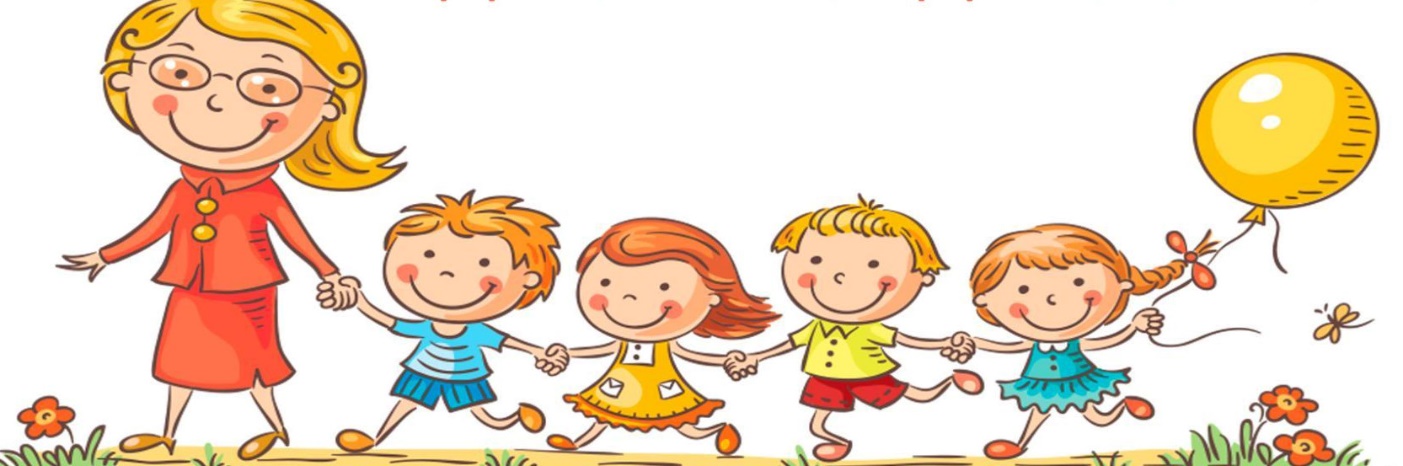 Воспитатели: Пономарева О.Д.                                                                        Сулягина О. И.   Малыш переступает порог детского сада. В жизни ребенка наступает самый сложный период за все его пребывание в детском саду – период адаптации. Адаптацией принято называть процесс вхождения ребенка в новую среду и привыкание к её условиям. Это обстоятельство вносит в жизнь ребёнка серьёзные изменения, к которым необходимо привыкнуть: к отсутствию близких, родных людей; к соблюдению режим дня; к постоянному контакту со сверстниками и незнакомыми взрослыми. "Здравствуй малыш!" направлен на то, чтобы избежать осложнений адаптационного периода и обеспечить оптимальное течение адаптации.  Актуальность выбранного проекта заключена в том, что, процесс адаптации ребенка к ДОУ имеет свои сложности, что обусловливает важную роль педагогической поддержки ребенка в этот период. Необходима такая организация жизни ребенка раннего возраста в учреждении, которая обеспечит наиболее адекватное, и почти безболезненное приспособление к новым условиям; позволит сформировать положительное отношение к детскому саду и навыкам общения, не только со взрослыми людьми, но и со сверстниками. Очень важно, чтобы этот переход был органичным и не травмирующим для ребенка. Итак, необходимым условием для эффективного руководства процессом привыкания к детскому учреждению и сохранению здоровья ребенка в адаптационный период является продуманная система педагогических воздействий, в которых главное место занимает организация деятельности ребенка, отвечающая потребностям, которые определяют его поведение.  Цель проекта – создать условия, обеспечивающие ребенку физический и психологический комфорт для облегчения периода адаптации к условиям ДОУ.  Задачи: Преодоление стрессовых состояний у детей раннего возраста в период адаптации к   детскому саду. Организация воспитательно-образовательного процесса в соответствии с возрастными  особенностями детей раннего возраста. Снятие эмоционального и мышечного напряжения. Развитие навыков взаимодействия детей друг с другом. Развитие игровых навыков, произвольного поведения. Формирование активной позиции родителей по отношению к процессу адаптации детей.  Условия необходимые для реализации проекта.Создание эмоционально благоприятной атмосферы в группе. Помещение группы разделено на несколько секторов.В игровой зоне поместили игрушки:- для развития предметной деятельности - пирамидки, матрешки, кубы, различного рода вкладыши, крупный строительный материал расположены на полках, которые доступны детям.- для развития движений - мячи разных размеров, обручи, машины, заводные игрушки – забавы, каталки, коляски, шары и шарики;- для развития сюжетных игр - куклы, пупсы, предметы одежды, утюжок, ванночка, полотенце, детская посуда, тележка с муляжами овощей и фруктов; крупная мебель для кукольного уголка;- для развития речи и обогащения впечатлений - набор игрушечных животных, набор кукол, книги, картинки.- в муз. уголке – погремушки, музыкальные игрушки, колокольчики, дудочки, бубен.- умиротворяющие действие на детей имеют игры с песком и водой, такие игры имеют большие развивающие возможности, но в период адаптации успокаивающее и расслабляющее действие (вносятся в группу по мере необходимости).Участники проекта: дети 2 лет, воспитатели и родители.Сроки реализации: июль - октябрь 2021 г.Ожидаемые результаты. Благоприятный адаптационный период детей 2 лет. Повышение психолого-педагогической компетенции родителей в вопросах воспитания, обучения и развития детей раннего возраста в период адаптации. Становление партнёрских, доверительных отношений между ДОУ и семьями воспитанников. Тесный эмоциональный контакт между воспитателями и детьмиМетоды:- Анализ теоретического и фактического материала (анализ листов адаптации);- Анкетирование (родителей);- Наблюдение за детьми;- Беседы с родителями;- Продукты совместной деятельности детей и родителей.Формы работы с детьми:- элементы телесной терапии (обнять, погладить);- исполнение колыбельных песен перед сном, слушание спокойной музыки во время укладывания и засыпание с любимой игрушкой;- релаксационные игры;- сказкотерапия;- игровые методы взаимодействия с ребенком. Основная задача игр этого периода – формирование эмоционального контакта, доверия воспитателю;- культура общения, тактичность и взаимопонимание.Принципы работы по адаптации детей к ДОУ:- предварительное ознакомление родителей с условиями работы ДОУ (собрание);- постепенное заполнение группы;- гибкий режим пребывания детей в начальный период адаптации с учетом индивидуальных особенностей детей;- информирование родителей об особенностях адаптации каждого ребенка на основе адаптационных карт;- наблюдение за состоянием здоровья (самочувствие, аппетит, сон, физическое здоровье);Этапы проекта:1 этап. Подготовительный (организационный): -Пополнение предметно-развивающей среды групп младшего дошкольного возраста - Подбор методической, художественной литературы, иллюстрационных материалов, дидактический игр.- Разработка анкет для родителей, буклетов «Адаптация без слёз»; - Помещение информации в родительский уголок.-  Подбор материала в информационный уголок для родителей (папки – передвижки).2 этап. Основной (адаптационно-исследовательский):• знакомство с семьей;• ознакомление родителей с системой работы ДОУ;• беседы и консультации с родителями.• Реализация проекта с помощью использования модели комфортной адаптации детей младшего дошкольного возраста:- знакомство с родителями и ребенком (определяются навыки, которые помогут ребенку легче адаптироваться, его индивидуальные особенности):- установление контакта с ребенком через родителя. Ребенок привыкает к новому помещению и незнакомым взрослым;- ребенок постепенно входит в группу детского сада. Адаптация на этом этапе включает в себя 6 шагов:- ребёнок остаётся без родителей на 1-2 часа- ребенок остается без родителей на 2-3 часа- ребенок остается без родителей с завтрака до обеда;- ребенок остается на сон, но сразу после сна его забирают родители;- ребенок остается на целый день. На данном этапе ребенка постепенно приучаем к режимным моментам детского сада. Этот этап – самый важный, для облегчения адаптации добиваемся, чтобы родители и дома поддерживали такой же режим, как и в детском саду.- ребенок включается в непосредственно образовательную деятельность в группе.3этап. Заключительный (результативность): Фотовыставка для оформления приёмной «Мы уже не плачем»; анализ адаптационных карт, определение степени адаптации детей; анализ проведенной работы;презентация проекта для педагогов и родителей;публикация проекта на интернет-сайте.Работа с родителями:- «Для вас родители» (режим дня, сетка занятий). Анкетирование родителей для формирования банка данных о семьях воспитанников.- «Живу по расписанию» - повышение родительской компетентности по соблюдению режима дня для детей дошкольного возраста- Оформление папки – передвижки «Адаптация без слёз».- Информация на стенд «Особенности развития детей 2 лет», «Гигиенические требование к одежде ребенка».- беседы и инд. консультации с родителями по адаптации детей к детскому саду.- Оформление фотовыставки. - Родительское собрание «Особенности адаптационного периода детей младшего возраста. Задачи воспитания и обучения». План воспитательно - образовательной работы в период адаптации.Июль АвгустСентябрьОктябрь2 неделя3 неделя4 неделяИгры, сближающие малышей друг с другом и с воспитателем.
Курица и цыплятки.Воспитатель изображает курицу, приговаривает:Как мои ребятушки. Желтые цыплятушки. Пошли по двору гулять,
Себе зернышки искать. Стали зернышки искать. Чтобы маме показать.
— Мама, мама! Посмотри! Пи-пи-пи! Пи-пи-пи!Малыши ходят по группе, покачивая головками и помахивая руками-крылышками. Со словами «Пи-пи-пи!» бегут к воспитательнице и прижимаются к ней. Она обнимает всех руками-крыльями. Игра повторяется несколько раз.Котятки.Все котятки мыли лапки! Вот так! Вот так! Мыли ушки. Мыли брюшки: Вот так! Вот так! А потом они устали :Вот так! Вот так! Сладко-сладко засыпали: Вот так! Вот так!Все слова сопровождаются движениями-имитациями. Со словами «Сладко-сладко засыпали...» дети ложатся на ковер, закрывают глаза и притворяются спящими. Затем игра начинается снова.Маленькие зайчики.Маленькие зайчики никогда не плачут. Маленькие зайчики по полянке скачут.От лисы, от волка убегают ловко. И за это мама им дает морковку.Морковку да капусту вкусную-вкусную. Сели, посидели, всю морковку съели.
Ушками послушали. Кочерыжку скушали.Воспитатель читает два первых четверостишия, дети-зайчата прыгают по группе врассыпную. На слова «сели, посидели» присаживаются на корточки, могут делать вид, что грызут морковку. На слова «ушками послушали» прикладывают ладошки к голове, будто это ушки, и шевелят ими в разные стороны. Затем игра начинается сначала.Птички и ветер.Маленькие птички. Птички-невелички. По лесу летают. Песни распевают.
Буйный ветер налете. Птичек унести хотел. Птички спрятались в дупло.
Там не тронет их никто.На слова первого четверостишия дети «летают» по группе, машут «крылышками». На слова второго четверостишия прячутся в укрытие. Это может быть лежащий на полу обруч.Иди ко мне.Ход игры. Взрослый отходит от ребенка на несколько шагов и манит его к себе, ласково приговаривая: "Иди ко мне, мой хороший!" Когда ребенок подходит, воспитатель его обнимает: "Ах, какой ко мне хороший Коля пришел!" Игра повторяется.                             Пришел ПетрушкаМатериал. Петрушка, погремушки. Ход игры. Воспитатель приносит Петрушку, рассматривает его с детьми.Петрушка гремит погремушкой, потом раздает погремушки детям. Они вместе с Петрушкой встряхивают погремушками, радуются.ПокружимсяМатериал. Два игрушечных мишки. Ход игры. Воспитатель берет мишку, крепко прижимает его к себе и кружится с ним. Дает другого мишку малышу и просит также покружиться, прижимая к себе игрушку. Затем взрослый читает стишок и действует в соответствии с его содержанием. Ребенок вслед за ним выполняет те же движения.Я кружусь, кружусь, кружусь. А потом остановлюсь. Быстро-быстро покружусь. Тихо-тихо покружусь. Я кружусь, кружусь, кружусь  И на землю повалюсь!Прячем мишку Ход игры. Воспитатель прячет знакомую ребенку большую игрушку (например, медведя) так, чтобы она немного была видна. Говоря: "Где мишка?", ищет его вместе с ребенком. Когда малыш найдет игрушку, взрослый прячет ее так, чтобы искать было сложнее. После игры с мишкой прячется сам воспитатель, громко произнося "ку-ку!" Когда ребенок найдет его, он перебегает и прячется в другом месте. В конце игры взрослый предлагает спрятаться ребенку.Солнышко и дождик. Ход игры. Дети присаживаются на корточки позади стульев, расположенных на некотором расстоянии от края площадки или стены комнаты, и смотрят в "окошко"  (в отверстие спинки стула).Воспитатель говорит: "На небе солнышко! Можно идти гулять". Дети бегают по всей площадке. По сигналу: "Дождик! Скорей домой!"  бегут на свои места и присаживаются за стульями. Игра повторяется.                                                Поезд.Ход игры. Воспитатель предлагает поиграть в "поезд": "Я - паровоз, а вы - вагончики". Дети встают в колонну друг за другом, держась за одежду впереди стоящего. "Поехали", - говорит взрослый, и все начинают двигаться, приговаривая: "Чу-чу-чу". Воспитатель ведет поезд в одном направлении, затем в другом, потом замедляет ход, останавливается и говорит: "Остановка". Через некоторое время поезд опять отправляется в путь.Эта игра способствует отработке основных движений - бега и ходьбы.Хоровод с куклой  (проводится с двумя-тремя детьми) Материал. Кукла средних размеров.  Ход игры. Воспитатель приносит новую куклу. Она здоровается с детьми, гладит каждого по голове. Взрослый просит детей по очереди подержать куклу за руку. Кукла предлагает потанцевать. Воспитатель ставит детей в кружок, берет куклу за одну руку, другую дает ребенку и вместе с детьми двигается по кругу вправо и влево, напевая простую детскую мелодию. Вариант: игра проводится с мишкой.Догонялки (проводится с двумя-тремя детьми)Ход игры. Кукла, знакомая детям по игре "Хоровод с куклой", говорит, что хочет поиграть в догонялки. Воспитатель побуждает детей убегать от куклы, прятаться за ширму, кукла их догоняет, ищет, радуется, что нашла, обнимает: "Вот мои ребятки".   Вариант: игра проводится с мишкой.Игры, направленные на освоение окружающей среды ребенком и его знакомство с культурой поведения. Игра с собачкойМатериал. Игрушечная собачка.  Ход игры. Воспитатель держит в руках собачку и говорит:Гав-гав! Кто там?Это песик в гости к нам.Я собачку ставлю на пол.Дай, собачка, Пете лапу!    Затем подходит с собачкой к ребенку, имя которого названо, предлагает взять ее за лапу, покормить. Приносят миску с воображаемой едой, собачка "ест суп", "лает", говорит ребенку "спасибо!".При повторении игры воспитатель называет имя другого ребенка.«В гостях у матрешки»Цель: Воспитывать у детей привычку приветливо здороваться при встрече, прощаться при расставании; произносить приветствие отчетливо, бодро.«Кукла Таня у нас в гостях»Цель: Формировать навыки поведения за столом, общения с гостем; воспитывать приветливость, заботливость.«Каждой вещи – свое место»Цель: Формировать навык ориентировки в умывальной, туалете, раздевальной комнате. Закреплять у каждого ребенка представление о том, где его постоянное место за столом, шкаф для одежды. Учить поддерживать постоянный порядок в игрушечном хозяйстве в детском саду и дома.Игра «Разговор с игрушкой»Наденьте на руку перчаточную игрушку. На руке ребенка тоже перчаточная игрушка. Вы прикасаетесь к ней, можете погладить и пощекотать, при этом спрашиваете: «Почему мой … грустный, у него мокрые глазки; с кем он подружился в детском саду, как зовут его друзей, в какие игры они играли» и т.д. Побеседуйте друг с другом, поздоровайтесь пальчиками. Используя образ игрушки, перенося на него свои переживания и настроения, ребенок скажет вам, что же его тревожит, поделится тем, что трудно высказать.Вместе с мишкой.Материал. Игрушечный медвежонок.Ход игры. Воспитатель беседует «на равных» с мишкой и ребенком, например: «Катя, тебе нравится пить из чашки?», «Миша, нравится тебе пить из чашки?» Делает вид, что поит мишку чаем. Затем проделывает с мишкой другие манипуляции.Игра с куклой.Материал. Кукла.Ход игры. Дайте ребенку его любимую куклу (или мягкую игрушку), попросите показать, где у куклы голова, уши, ноги, живот и т. д.Соберем игрушки.Ход игры. Пригласите ребенка помочь вам собрать разбросанные игрушки, в которые он играл. Сядьте рядом с малышом, дайте в руки игрушку и вместе с ним положите ее в коробку. Затем дайте другую игрушку и попросите самостоятельно положить ее в коробку. Пока вы складываете игрушки, напевайте что-нибудь вроде: «Мы игрушки собираем, мы игрушки собираем! Тра - ля - ля, тра - ля -ля, их на место убираем».Игры направленные на развитие взаимодействия между детьми.Дети двух - трехлетнего возраста еще не испытывают потребности в общении со сверстниками. Они могут с интересом наблюдать друг за другом, прыгать, взявшись за руки, и при этом оставаться совершенно равнодушными к состоянию и настроению другого ребенка. Взрослый должен научить их общаться, и основы такого общения закладываются именно в адаптационный период.Передай колокольчик. Материал. Колокольчик. Ход игры. Дети сидят на стульях полукругом. В центре стоит воспитатель с колокольчиком в руках. Он звонит в колокольчик и говорит: «Тот кого я позову, будет звонить в колокольчик. Таня, иди, возьми колокольчик». Девочка становится на место взрослого, звонит в колокольчик и приглашает другого ребенка, называя его по имени (или показывая рукой).Зайка.Ход игры. Дети, взявшись за руки, вместе с воспитателем ходят по кругу. Один ребенок-«зайка» - сидит в кругу на стуле («спит»). Педагог поет песенку:Зайка, зайка, что с тобой?Ты сидишь совсем больной.Ты не хочешь поиграть,С нами вместе поплясать.Зайка, зайка, попляшиИ другого отыщи.После этих слов дети останавливаются и хлопают в ладоши. «Зайка» встает и выбирает ребенка, называя его по имени, а сам встает в круг.Позови.Материал. Мяч.Ход игры. Дети сидят на стульях. Воспитатель рассматривает вместе с ними новый яркий мяч. Вызывает одного ребенка и предлагает поиграть – покатать мяч друг другу. Затем говорит: «Я играла с Колей. Коля, с кем ты хочешь играть? Позови». Мальчик зовет: «Вова, иди играть». После игры Коля садится на место, а Вова зовет следующего ребенка.Физические упражнения и игры со спортивным инвентарем.Сгладить адаптационный период помогут физические упражнения и игры, которые можно проводить по несколько раз в день. Также следует создавать условия для самостоятельных упражнений: предлагать малышам каталки, машинки, мячи.Прокати мяч.Ход игры. Дети (по 2 человека) садятся на пол в круг и прокатывают мяч друг другу. Воспитатель, показывает, как отталкивать мяч двумя руками, чтобы он катился в нужном направлении.Все дальше и выше.Материал. Яркий мяч.Ход игры. Ребенок сидит. Воспитатель, стоя на некотором расстоянии, бросает ему мяч и приговаривает: «Бросим дальше, бросим выше». Малыш ловит мяч.Мы топаем ногами.Ход игры. Играющие становятся в круг на таком расстоянии друг от друга, чтобы при движении не задевать соседей. Воспитатель вместе с детьми произносит текст медленно, с расстановкой, давая им возможность сделать то, о чем говорится в стихотворении:Мы топаем ногами. Мы хлопаем руками. Киваем головой .Мы руки поднимаем.Мы руки опускаем. Мы руки подаем. (Дети берутся за руки, образуя круг.)Мы бегаем кругом. Через некоторое время воспитатель говорит: «Стой». Все останавливаются.Мяч.Ход игры. Ребенок изображает мяч, прыгает на месте, а воспитатель, положив на его голову ладонь, приговаривает: «Друг веселый, мячик мой. Всюду, всюду он со мной! Раз, два, три, четыре, пять. Хорошо мне с ним играть!» После этого «мячик» убегает, а взрослый ловит его.Пальчиковые игры.Кто в кулачке?Ход игры. Воспитатель раскрывает кисти рук и шевелит пальцами. Затем плотно сжимает кулаки таким образом, чтобы большие пальцы оказались внутри. Показывает ребенку несколько раз, как это сделать, и просит его повторить. Возможно, придется помочь ему убрать большой палец в кулак.Читает стишок и вместе с ребенком выполняет движения.Кто залез ко мне в кулачок?Это, может быть, сверчок? (Сжать пальцы в кулак.)Ну-ка, ну-ка, вылезай!Это пальчик? Ай-ай-ай! (Выставить вперед большой палец.)Игра с кистями рук.Ход игры. (Выполняя движения, воспитатель просит ребенка повторить их.) Взрослый опускает пальцы вниз и шевелит ими – это» струи дождя».Складывает пальцы каждой руки колечком и прикладывает к глазам, изображая бинокль. Рисует пальцем – «кисточкой» кружки на щеках, проводит сверху вниз линию по его носу и делает пятнышко на подбородке. Стучит кулаком о кулак, хлопает в ладоши. Чередуя такие действия, воспитатель создает определенную последовательность звуков, например: стук-стук, стук-хлоп, стук-стук-хлоп, стук.«Этот мальчик маму слушал»Цель: в веселой игре развивать мелкую моторику.Игра проводится с одним ребенком. Воспитатель, следуя тексту потешки, загибает поочередно пальчики малыша, начиная с большого. Взяв в руку его мизинец, постукивает им. Разгибает пальцы ребенка. Движением своих пальцев показывает, как пальчики «побежали» и «захлопали в ладоши», побуждает малыша к подражанию.Этот пальчик маму слушал. Этот пальчик кашу кушал. Этот пальчик спрятался.И этот пальчик спрятался. А мизинчик их нашел. И постучал: тук-тук-тук! Все пальчики побежали. В ладоши захлопали, заплясали.«Пальчики пляшут»Цель: в веселой игре развивать мускулатуру рук и пальцев.Проводится с группой детей (3-4 ребенка), сидящих перед воспитателем. Взрослый предлагает детям показать свои ручки: «Поднимите ручки, пальчиками подвигайте, в кулачок спрячьте».Опыты для малышей.Свойства бумагиУ каждого малыша — листок газетной бумаги. Нужно выполнять действия, о которых говорится в рифмовке.         Листочек взлетел,
Листочек кружится.
Листочек кружится,
Под ноги ложится.Листочек рвется, рвется, рвется.Листочек мнется, мнется, мнется.Первая часть медленная, «лирическая». Вторая часть озорная. Дети с удовольствием рвут бумагу. Все обрывки надо собрать в кучку и смять так, чтобы получилось что-то вроде бумажного шарика. Игру можно повторить несколько раз.Воздушный шарик       Ты подбрось воздушный шарик
И скажи ему: «Летай!»
А упасть ему на землю
Не давай, не давай!Подуй на шарик, подуй на вертушку.Материал. Воздушный шарик, вертушка.Ход игры. На уровне лица ребенка подвешивается воздушный шарик, а перед ним на стол кладут вертушку. Воспитатель показывает, как надо дуть на воздушный шарик, чтобы он высоко взлетал, и предлагает ребенку повторить действие. Затем взрослый дует на вертушку, чтобы она завертелась, ребенок повторяет.Игра «Рисунки на песке»Рассыпьте манную крупу на подносе. Можно насыпать ее горкой или разгладить. По подносу проскачут зайчики, потопают слоники, покапает дождик. Его согреют солнечные лучики, и на нем появится рисунок. А какой рисунок, вам подскажет ребенок, который с удовольствием включится в эту игру. Полезно выполнять движения двумя руками.Солнечные зайчикиМатериал. Маленькое зеркальце.  Ход игры. Воспитатель зеркалом пускает солнечных зайчиков и говорит при этом:Солнечные зайчикиИграют на стене.Помани их пальчиком, Пусть бегут к тебе!По сигналу "Лови зайчика!" дети пытаются его поймать.  Игру можно повторить 2-3 раза.Игра «Волшебная водичка»В таз с водой опускаются игрушки, поролоновые губки. Можно заполнить миску с водой пуговицами, небольшими кубиками и т.д. и поиграть с ними:· взять как можно больше предметов в одну руку и пересыпать их в другую;· приподнять как можно больше предметов на ладонях;. отожми губку.После выполнения каждого задания ребенок расслабляет кисти рук, держа их в воде. Продолжительность упражнения – около пяти минут, пока вода не остынет. По окончании игры руки ребенка следует растирать полотенцем в течении одной минуты.Список литературы:1. Белкина Л.В. Адаптация детей раннего возраста в условиях ДОУ. Практическое пособие. – Воронеж: Учитель, 2004.2. Волосова Е. Развитие ребёнка раннего возраста (основные показатели). – М.: Линка-Пресс, 1999.3. Губа Г.И. Комплексные развивающие занятия для детей раннего возраста от 1,5 до 3 лет. Учебно-методическое пособие. – М.: Педагогическое общество России, 2004.4. Павлова С.В., Савинцева Е.А. Комплексные развивающие занятия для детей раннего возраста. Детский клуб «Умка». – Учебно-методическое пособие. – М.:5. Педагогическое общество России, 2010. – 80с.6. Роньжина А.С. Занятия психолога с детьми 2-4х лет в период адаптации к дошкольному учреждению. – М.: ООО «Национальный книжный центр», 2012. – 72с.7. Янушко Е.А. Развитие мелкой моторики рук у детей раннего возраста. – М.: Мозаика-синтез, 2011. – 56с1-я неделяПонедельникПриветствие малыша от имени игрушки (плюшевый мишка, зайка, кукла). Экскурсия по группе. Пальчиковая игра «Игра с кистями рук». Игра «Передай колокольчик». ВторникБеседа «Кто у нас хороший?» (игра у зеркала).Рассматривание фотоальбома «Детский сад у нас хорош!»Игра-путешествие «В гости к Мойдодыру» (в санитарную комнату). Подробное знакомство с индивидуальными предметами гигиены, правилами поведения.Катание на игрушках-качалках, каталках, качелях в спортивном уголке.СредаБеседа о животных, живущих у детей дома.Игра «Разноцветные бусины», «Пирамидки»Подвижная игра «Догони мяч».Игры с двигательными игрушками.Чтение художественной литературы.ЧетвергРассказ-импровизация воспитателя «Как мы с Зайкой ждали Машу, Катю, …», наблюдение в окно.Игра-забава «Минутка заводной игрушки».Игры «Мишка», «Козлик».Игра-путешествие по группе «Кто, кто в этом домике живет?».Знакомство с расположением игровых зон, игрушек, пособий.Подвижная игра «Смотри, что я могу».Игра-путешествие в «Комнату снов».ПятницаБеседа с ребенком на интересующую его тему (об игрушке, мультике).Игра-забава с музыкальными игрушками.Игра «Разноцветные бусины», «Пирамидки»Игра с водой «Нырки» (подготовительные навыки для мытья рук), закрепление правил поведения в комнате Мойдодыра2неделяПонедельникПродолжить знакомство с группой.Рассказ-импровизация воспитателя о жизни игрушек и ребят.Пальчиковая игра «Игра с кистями рук».Игра-забава «Музыкальная шкатулка».Подвижная игра «Смотри, что я могу».ВторникРассматривание фотоальбома «Детский сад у нас хорош!»Игра «Передай колокольчик».Игра «Прятки».Путешествие к Мойдодыру – игровое упражнение «Найди свою картинку».Хохотальная разминка.СредаБеседа у зеркала «Кто у нас хороший?».Подвижная игра «Зайка».Рассматривание картинок о животных, рассказ-импровизация «Детский сад для лесных зверюшек».В гостях у Мойдодыра.Игра-забава «Воздушные шары».Аудиозапись «Голоса природы».ЧетвергИгра-путешествие по группе «Кто, кто в этом домике живет?».Игра-забава со звучащими, музыкальными игрушками.Минута отдыха «Мягкая».Игра «Зарядка».Игра-путешествие в «Комнату снов», аудиозапись «Колыбельные».ПятницаРассказ-импровизация воспитателя «Как мы с Мишуткой ждали Машу …», наблюдение в окно.Игра «Пять малышей».Самостоятельные игры с мячами.Ласковая минутка «Кто у нас хороший?».Игры с водой «Морские сокровища».В гостях у Мойдодыра.1 неделяПонедельникПродолжить знакомство с игровой комнатой.Сюжетная игра «Мы шли, шли, шли …».Подвижная игра «Иди ко мне».Минута отдыха «Мягкая».Игры с водой «Плавает - тонет».Игры для развития мелкой моторики «Кто в кулачке?».Хохотальная разминка.Самостоятельные игры.Сюжетная игра «Поможем игрушкам найти свой домВторникБеседа с детьми на интересующую их тему.Игра-забава «Кто это хлопает в ладоши?».Сюжетная игра «В гости к куклам».Подвижная игра «Зайка».Экскурсия в физкультурный зал.Свободная деятельность.Подвижная игра «Ножки топ – топ, ручки хлоп - хлоп».Ласковая минутка «В гостях у Сплюшки» - слушание аудиозаписи «Классические колыбельные».СредаЧтение художественной литературы, рассматривание иллюстраций.Сюжетная игра «Я иду в гости с подарками».Самостоятельная деятельность.Игра с водой «Ловкие пальчики».Музыкальная игра «Мы в лесок пойдем».Игра «В гостях у Мойдодыра» (закрепление правил поведения в санитарной комнате).ЧетвергБеседа на интересующие детей темы.Сюжетная игра «Я иду в гости с подарками».Рисование фломастерами, маркерами.Подвижная игра «Солнечные зайчики».Самостоятельная деятельность.Пальчиковые игры «Игра с кистями рук», «Кто в кулачке?».Свободные игры в спортивном уголке (катание на каталках, сухой бассейн, качели).ПятницаНаблюдение из окна группы за приходом детей в детский сад.Сюжетная игра «Загляни в мое окошко».Игра-забава «Кто это хлопает в ладоши?».Показ-инсценировка потешки «Огуречик-огуречик».Подвижная игра «Покружимся».Самостоятельная деятельность2 неделяПонедельникРассматривание фотоальбома «Детский сад у нас хорош!».Игры-забавы с заводными игрушкамиСвободная деятельность.Сюжетная игра «Поможем игрушкам найти свой дом».Ласковая минутка – слушание аудиозаписи «Классические мелодии для малышей».Подвижная игра «Покружимся».Игра-занятие «Кукла Катя проснулась» - обучение игровым навыкам.Подвижные игры в спортивном уголке.Чтение художественной литературы «Курочка Ряба».ВторникРассматривание картинок на тему «Животные» - беседа о животных.Игра-забава «Где же наша …».Сюжетная игра «Загляни в мое окошко».Физ. деятельность:П/Игра «Мишка».Минутка отдыха «У Сплюшки» - рассказывание воспитателем сказки-импровизации.Подвижная игра «Мяч».Рассказ-инсценировка воспитателя «Для чего нужны карандаши?»Подвижная игра «Зайка».Игра-занятие «Заболела кукла Катя» - обучение игровым навыкам.Рассматривание картинок о жизни в детском саду.СредаСюжетная игра «В гости к куклам».Подвижная игра «Зайки на полянке».Минута звучащих, музыкальных игрушек.Показ – инсценировка «Огуречик, огуречик».Игра «В гостях у Мойдодыра» - закрепление первых культурно-гигиенических навыков.Игры со строительным материалом «Самолет построим сами …».Игра-занятие «Покормим куклу Катю обедом».Самостоятельная деятельность.ЧетвергЧтение потешки «Солнышко, солнышко выгляни в окошко… »Минутка отдыха «На лесной полянке» - слушание аудиозаписи.Самостоятельная деятельность.Сюжетная игра «Поможем игрушкам найти свой дом».Пальчиковая игра «Сорока - ворона».Показ-инсценировка сказки «Курочка Ряба» (настольный театр).Подвижная игра «Зайки на полянке».Самостоятельная деятельность.Пальчиковые игры «Игра с кистями рук», «Кто в кулачке?».ПятницаИгры-забавы с заводными игрушками.Пальчиковая игра «Сорока - ворона».Игры с погремушками.Свободная деятельность.Сюжетная игра «Поможем игрушкам найти свой дом».Подвижная игра «Зайка».Минутка отдыха «На лесной полянке».Игры с двигательными игрушками: машинки, каталки, коляски.Игра «Соберем игрушки».3 неделяПонедельникЗнакомство с группой Беседа «Наш детский сад»Словесная игра «Позовем, кто спрятался за платочком»Подвижная игра – имитация «Веселые зайчата» (с музыкальным сопровождением).Дидактическая игра «Назови где спрятался мишка»Игры с игрушками по желанию детейРассматривание игрушечных музыкальных инструментов, называние их (дудочка, барабан, гармошка и т. д.).ВторникБеседа о осени.Игра - экспериментирование с пескомТруд: «Где мои помощники?»Наблюдение за осенними листочкамиНаблюдение за трудом водителяИнтерактивная игра «Кто где живет»Физкультурная мини-пауза «Все ребята дружно встали»Самообслуживание в процессе умывания Игра «Мы пришли умыться»          СредаДидактическая игра «Светофор»Подвижная игра «Автомобили»Подвижная игра «Собери капельки и ягодки» (с музыкальным сопровождением)Рисование на пескеПодвижная игра «Ворона и собачка»Творческая мастерская: работа с водными раскраскамиИгры с пескомРассматривание подборки картинок на стенде на тему «Посуда»      ЧетвергСитуация общения «Наша группа»Игровая обучающая ситуация «Уложим куклу спать» (с муз сопровождением)Игры с заводными машинамиТеатрализованная деятельность игра-ситуация «На нашем дворе»Дидактическая игра «Сколько?»Игры с крупным строительным материаломИгры в созданной среде с мячамиПятницаЧтение потешки «Солнышко-вёдрышко…», чтение потешки «Дождик, дождик, полно лить…», чтение сказки «Репка» и  рассматривание иллюстраций,  чтение стихотворения «Листопад, листопад»4 неделяПонедельникПодвижная игра «Беги к тому, что назову»Рассматривание деревьев на прогулкеРассматривание подборки картинок на стенде на тему «Одежда»Игровая обучающая ситуация «Зайцы скачут в огород»Сюжетно-ролевая игра «Принимаем гостей (кукол)»ВторникБеседа «Наши игрушки»Игра-имитация «Мы умываемся»Подвижная игра «Добеги до своей игрушки»Пальчиковая игра по потешке «Этот пальчик хочет спать»Беседа «Маша - растеряша»Подвижная игра «Зайка серый умывается»Рассматривание подборки книг и картин с яркими изображениями детей играющих с игрушкамиИгры с игрушками по желанию детейсюжетная  игра «У куклы Кати грязные ручки»Физкультурная мини-пауза «Поскакали по дорожке» (с музыкальным сопровождением)Подвижная игра «Найди домик»          СредаПодвижная игра «Путешествие в лес»Дидактические игры с палочками КьюизенераДидактическая игра «С какого дерева листочек»Дидактическая игра «Подбери по размеру»: сюжет «Угостим матрешек яблоками»Построим две башенки разного цвета конструирование из конструктора «Лего»Игры с пирамидками          ЧетвергБеседа «Кто у нас хороший, кто у нас пригожий»
Речевая игра «В лесу»Знакомство со сказкой «Репка»Песенка «Шарик мой голубой»Подвижная игра «Зайчик»Рассматривание картин с сюжетами осенней тематикиИгры в созданной среде «Ждем гостей»Игровое упражнение «Догоните мяч»       Совместная работа с воспитателем- Полив комнатных растенийПятницаВыкладывание на фланелеграфе изображения «Грибок»Рассматривание Дымковских игрушекКонструирование «Стол и стул для матрешки»Игра «Подбери картинки»Знакомство с мокрым песком«Рассказы дядюшки Песка»
Интерактивная игра «Чей домик»Игры с игрушками – вкладышамиИгры детей со звучащими игрушками (погремушки, резиновые игрушки, молоточки с пищалками и др.)В течении неделиЧтение стихотворения С. Черного «Зеленые стихи». Рассматривание иллюстраций. Чтение русской народной сказки «Курочка ряба», чтение потешки «Солнышко, вёдрышко…», чтение стихотворения «Одуванчик»1 неделяПонедельникДидактическая игра «Что на картине?»Рисование пальчиками на сухом пескеЗнакомство с бумагойРисование фломастерами         ВторникБеседа «В гости к детям»Дидактическая игра «Здравствуй я пришёл»Пальчиковая игра «Мои игрушки»мы пройдём и немножко отдохнём!»Игра в созданной обстановке «Дорожка широкая и узкая»Игры с игрушками-забавамиДвигательная деятельность  в созданной среде «В гости по дорожкам»Игровое упражнение «Котята»Игра «Где мои помощники?»Обыгрывание постройки  «Воротики»СредаДидактическая ирга «Сколько грибочков?»Игра малой подвижности «Мы по группе пойдем то, что нужно найдем!»Игровые упражнения «Через лес»Дидактическая игра «Подбери пару»: сюжет «Кошки и котята»«Много или мало»Игры с крупным строительным материаломИгра-забава «Мыльные пузыри». Чтение стихотворения Э. Фарджен «Мыльные пузыри»               ЧетвергБеседа «Мы - дружные ребята»Игра «Оденем куклу на прогулку»Совместный труд: «Уберем игрушки»Речевая игра «Солнышко или дождик?» (с муз сопровождением)Сюжетная игра «Игрушки проходят по дорожке»Дидактическое игра «Чудесный мешочек»Рассматривание игрушки медвежонкаИгровое упражнение «Брось мяч игрушке»Физкультурная мини-пауза «Солдатики»Подвижная игра «Кто попадет?»Игры на дыханиеПолив комнатных растенийПятницаИгровое двигательное упражнение «Ладошки играют»Игра с пластилином «Угостим конфетами кукол»Пальчиковая игра «Пальчики знакомятся»Игры в Центре строительно- конструктивных игр (игры с крупным строительным материалом) «Ворота широкие и узкие»Экскурсия по детскому садуИгра - экспериментирование с песком «Из какого песка можно лепить?»Подвижная игра-имитация «Мы - листочки, мы - листочки, мы - осенние листочки…» (с музыкальным сопровождением)Интерактивная игра «Чья мама?»Игры с природным материалом (желуди, каштаны, шишки)Игры в созданной среде с муляжами грибов и ягодВ течении неделиЧтение потешки «Божья коровка», чтение русской народной сказкой «Теремок», чтение сказки «Репка»2 неделяПонедельникПодвижная игра«Раздувайся, мой шар!»Наблюдение за рисованием взрослогоРисование на песке Рисование на мольбертеВторникТема: «Новая кукла»Тема: «Поручения»Игра «Матрешки»Рассматривание картин о жизни детей в детском садуСюжетная игра «Кукла Катя умывается»Игры с настольным конструкторомПодвижная игра «Самолёты»Физкультурная мини-пауза «Мы топаем ногами»Игровая обучающая  ситуация «Где что лежит?»СредаБеседа «Здравствуйте!»Речевая игра «Песня-песенка»Подвижная игра «Бегите ко мне»Дидактическое игра «Чудесный мешочек»Игры в созданной среде с куклами и наборами одежды для нихИгровое упражнение «Добрось мяч до мишки»Разыгрывание игровой ситуации «Помоги кукле Тане накрыть на столЧетвергИгра «Чудесный мешочек» «Найди, что назову»Подвижная игра «Вокруг обруча под музыку ходим, то, что назовут – находим»Дидактическая игра «Подбери пару»: сюжет «Кошки и котята»Конструирование из  конструктора «классик» «Мосты»Игры с шариками и кубикамиПодвижно-дидактическая игра «Холодно-горячо»Просмотр мультфильма по сказке «Кот, петух и лиса» с музыкальным сопровождением	ПятницаРассматривание предметов декоративно - прикладного искусства (дымковские игрушки)Пальчиковая игра «В нашей избушке петух поет»                               Конструирование «Домик для котенка»Игры в созданной среде   с шариками, мячами, неваляшкамиВ течении неделиПотешка «Наша Маша маленька…»,  чтение стихотворения «Снег, снег кружится…», чтение стихотворения Г. Ладонщикова «Зимушка-зима»,  чтение стихотворения 3. Александровой «Плохая девочка, чтение стихотворения А. Барто «Снег». 3 неделяПонедельникРассматривание подборки картин  на стенде «Фрукты»Красивые узорыИгра в Центре творчества: «Спрячем зайчиков от лисички в травке»ВторникБеседа «Осень в гости к нам пришла»Песенка «Падают, падают листья»Рассматривание картин «Чем занимаются дети осенью?»Дидактическая игра «Вещи на местах»Работа в центре природы рассматривание картинок об осени.Работа в центре творчества  с водными раскраскамиИгровое упражнение «Весёлые зайчата»Подвижная игра «Солнышко и дождик»                                                   СредаИгра «Отпечатки»Подвижная игра «Меткий глаз»Работа в центре искусства: рисование акварелью «Осень на дворе» (с музыкальным сопровождением)Игры с плоскостными пластмассовыми геометрическими фигурами (квадратом и кругом)Самостоятельная игровая деятельность в уголке сенсорного развития        ЧетвергБеседа «Подарки осени»Игра двигательная «Мы – осенние листочки»Подвижная игра «Огуречик, огуречик» (потешка)Словесная игра «Назови ласково»Игра-забава «Дождик». Чтение стихотворения В. Левина «Алешкина кричалка»Игры в созданной среде с муляжами фруктов, ягодРассматривание картинок овощей и фруктовИгровое упражнение «Прокати мяч до куклы»Веселый тренинг «Качалочка»Упражнение «Закатаем рукава»ПятницаРассматривание иллюстраций о людях старшего возраста.Наблюдение за ягодами на территории детского садаДидактическая игра «Ящик ощущений»Рассматривание картинок с изображением фруктовых деревьевПоручение: «Соберем осенние листочки на память об осени»Игры с муляжами овощей и фруктовНаблюдение из окна: «Дождик, дождик, кап да кап»Рассматривание предметов декоративно – прикладного искусства (Дымковские игрушки)Игра с пластилином «Пирамидка из палочек»Конструирование «Кроватки для большого мишки и маленького зайки»Конструирование из мягкого модуля «Красивый доВ течении неделиЧтение русской народной сказки «Маша и медведь» обр. М. , чтение потешки «Как по снегу, по метели трое саночек летели», чтение С. Я. Маршака «Детки в клетке», чтение сказки «Лягушонок», чтение песенки-потешки «Баю-бай».4 неделяПонедельникИгры в Центре творчества: «Теплая шубка для куклы»Игра «Найди предметы синего цвета»Рассматривание комнатных растенийТакие разные домикиВидео презентация «Огород»Рассматривание подборки сюжетных картинок по теме «Золотая осень»Наблюдение из окна за осенними деревьямиВторникДосуг с использованием интерактивных игр «В гостях у доктора Айболита»Беседа «Гостинцы из деревни»Рассматривание картин о семье.Подвижная игра «Огуречик, огуречик»Беседа  «Поведение за столом»Дидактическая игра «Что растёт в саду?»:Игра-ситуация «Делаем покупки» (фрукты, овощи)Пальчиковая гимнастика «Компот»Работа в центре природы рассматривание фигурок животныхИгры с вкладышами «Овощи», «Фрукты»Игровая обучающая ситуация «Покормим мишку»Подвижная игра «Поезд»Физкультурная мини-пауза «Как у нашего кота»      СредаДидактическая игра «Подбери шапочку к шарфику»Подвижная игра «Курочка и цыплятки» Дидактическая игра «Волшебный мешочек» по теме «Дары осени»Дидактическая игра «Бусы рассыпались»(с музыкальным сопровождением)Работа в уголке сенсорного развития: обследование мяча и кубаЧетвергБеседа «В гостях у осени»Рассматривание картин «Одежда»Игра-инсценировка стихотворения «Уронили Мишку на пол»Двигательная игра «Мы - осенние листочки»Подвижная игра «Что кому дать?» (с музыкальным сопровождением)Игры в созданной целесообразной среде с куклами и наборами одежды, обуви и головных уборовРассматривание картин с пейзажами осениПятницаИгра с плоскостной куклой «Оденем куклу (на улицу, на праздник и т.д.)»Игра «Посмотри на картинку, найди в корзинке»Игры с пластилином «Волшебные палочки»Рассматривание картин, иллюстраций «Золотая осень» « Узкая дорожка конструирование из деревянного  материала»Игры в созданной среде с муляжами овощейВ течении неделиЧтение русской народной сказки «Маша и медведь», повторение сказки «Репка»,  чтение стихотворения Т. Боковой «Праздник урожая1 неделяПонедельникПальчиковая игра «Кисточка»Игры в Центре творчества: «Подружимся с кисточкой»“Найди отличие»Рассматривание подборки картин на стенде «ОвощиВторникБеседа «Гостинцы из леса»Дидактическая игра «Из чего сделано»Пальчиковая гимнастика «Листопад» (с листочками из бумаги)Подвижная игра «У медведя во бору..»Игра с водой «Плыви, кораблик!»Слушание песенки про осеньРабота в центре книги. Рассматривание картинок с изображением грибов и ягодПодвижная игра «Догони мяч»Музыкальное упражнение «Микрофончики»СредаИгровая обучающая ситуация «Подбери посуду для кукол»Разрезные картинки «Собери чайник»Игры с пескомПодвижная игра «Лохматый пес»Игра с крупными кирпичиками (в созданной игровой среде)Самостоятельная игровая деятельность: игры с любимыми игрушкамиДидактические игры с палочками КьюизенераЧетвергСитуативный разговор «Что наденем сначала, а что потом?»Игра «Кто как кричит?»Игровая ситуация «Накормим куклу Машу»Дидактическая игра «Угадай, кого позвали!»Игры с песком и водойИгры с вкладышами «Овощи, фрукты, ягоды»Игровое упражнение «В  воротики»Игра «Куда что положить?»ПятницаИгры с пластилином: «Лепим, кто что хочет»Конструирование. «Автобус» из конструктора «Лего»Игра-экспериментирование с ветрячками, ленточкамиРассматривание картинок по теме «Что делают люди осенью?»Подвижная игра-имитация  «Мы - листочки, мы - листочки»Интерактивная игра «Кто что ест»Игры с игрушками – вкладышамиВ течении неделиЧтение рассказа «Помощники», чтение стихотворения В. Дронниковой «Хозяюшка» , чтение стихотворения А. Барто «Мяч», чтение и инсценировка русской народной сказки «Лиса, заяц и петух», проза В. Сутеев  «Кто сказал «мяу»ПонедельникБеседа по сюжетным картинкам с изображениями животных «В лесу»Игры в Центре творчества «Рисуем пальчиками осенние листья»Игра-имитация «Осенние листочки»«Золотая осень» Наблюдение из окна  за осенними деревьямиВторникБеседа «Кукла Катя заболела»Игровая ситуация «Наводим чистоту в комнате»Дидактическая игра«Одежда - обувь»Театрализованная игра «Еду-еду» (с рассказыванием потешки «Еду-еду к бабе, к деду...»)Игра «Горячо-холодно»Дидактическая игра «Опасно, не опасно»Пальчиковая гимнастика «Листопад»Рассматривание предметных картинок по теме «Одежда», «Обувь»Игра «Матрешки»Физкультурная мини-пауза «Поскакали по дорожке» (с музыкальным сопровождением)Подвижная игра «Найди домик»Игровая обучающая ситуация «Зайцы скачут в огород»СредаИгра «Бусы для мамы»Проблемные обучающие ситуации   Игры с палочками КюизенераПодвижная игра «У медведя во бору»Игра со строительным конструктором «Построим мебель для кукол»ЧетвергБеседа «Осень пришла»Речевое упражнение «Утенок и гусенок»Дидактическая игра «Устроим кукле комнату»Игра-инсценировка в созданной среде по мотивам сказки «Курочка ряба»Игры в созданной среде «Столы и стулья для кукол»Рассматривание картин с сюжетами осенней тематикиИгровое упражнение «Догоните мяч»Играв созданной воспитателем обстановке «Проползи под стульями  и столиками»ПятницаРассматривание иллюстраций к сказке «Колобок»Игры с пластилином «Лепим сказку «Колобок»»Пальчиковая игра «Стул» Музыкальная игра «Кто в домике» «Широкие и узкие дорожки .Конструирование из пластмассового материала»Игры с муляжами овощей и фруктов «Разложи по корзинкам»В течении неделиЧтение стихотворения А. Барто «Мяч»Чтение стихотворения П. Воронько. «Обновки»Чтение стихотворения А. Барто «Мяч»Чтение и инсценировка русской народной сказки «Лиса, заяц и петух» Проза В. Сутеев  «Кто сказал «мяу»ПонедельникДидактическая игра «Спрячь  мышку от кошки»Пальчиковая игра «Зайчик»Игры с пирамидками большими и маленькимиСтенд для рассматривания картинок: подборка картинок «Человек»ВторникБеседа «Я – девочка, я – мальчик»Экскурсия в пищеблокНаблюдение за рисованием взрослым человечкаИгра «Решаем проблемы игрушек»Интерактивная игра «Кто где живет»Игры в центре воды и песка «Пирожки и тортики для кукол»Игровая двигательная ситуация «Перелезь через бревно»Физкультурная мини-пауза «Черепашки»СредаИгра «Найди корзины для мячей»Подвижная игра – имитация «Большие и маленькие»Дидактическая игра «Подбери по форме»: сюжет «Маша-растеряша» Интерактивная игра «Кто где живет»Дидактическая игра «Накормим куклу Машу»ЧетвергБеседа «Полезные продукты»Дидактическое упражнение «Кто что делает»Рассматривание иллюстраций к сказке «Три медведя»Дидактическая игра «Это я. Узнай меня»Игровое упражнение «Прокати мяч»Совместный труд «Мои помощники»Двигательная деятельность в созданной среде «Накормим гостей»ПятницаТворческая мастерская по изготовлению открыток ко дню рождения.Наблюдение за прохожими в осенней одеждеПодвижная игра «1,2,3, к елке (березе) беги!»Наблюдение за явлениями первых заморозковИгра с пластилином «Угостим игрушки»Игровое двигательное упражнение «Ладошки играют»Конструирование «Мебель» (стул и стол)В течении неделиПотешка «Пошёл котик на Торжок…», «Заяц Егорка»Пение песенки-потешки «Ладушки-ладушки»Рассказывание сказки «Колобок». Театрализованная игра по сказкеПроизведение поэтов и писателей разных стран С.Капустян «Маша обедает»Фольклор народов мира обр. Ю.Григорьева «Бу-бу, я рогатый»ПонедельникИгры в Центре творчества: «Кисточка танцует»Рассматривание иллюстраций Е. Чарушина с изображениями птицИнтерактивная игра «Позови свою маму»Рассматривание подборки картинок на стенде на тему «Птицы» (с муз.сопр)ВторникДидактическая игра «К нам в гости пришли игрушки»Трудовое поручение «Две руки»Малоподвижная игра «Ручки - ножки»Игры в центре воды и песка «Пирожки и тортики для кукол»Рассматривание фотоальбома «Дети нашей группы»Игровое упражнение «Тяжелый – легкий»Физкультурная пауза(на дыхательные упражнение)  «Подуй на перышко»Подвижная игра «По ровненькой дорожке»СредаДидактическая игра «Подбери по цвету».Дидактическая игра «Было - стало»Игры с вкладышами и втулкамиРассматривание одежды детей. Чтение стихотворения В. Зайцева «Я одеться сам могу...»Двигательная деятельность  в созданной среде «Догони мяч»ЧетвергБеседа «Девочка чумазая»Игра с ладошками «Сел на ветку снегирек»Настольный театр «Курочка ряба» кричит?» (с муз.сопровождением)Дидактическая игра «Угадай, кто позвал?»Рассматривание иллюстраций в книжке «Большие и маленькие» картинок с изображением животных и их детенышей «Дидактическое упражнение «Чья мама? Чей малыш?»Игровое упражнение «По тропинке мы пойдём»Рассматривание герани его цветков, листьев.ПятницаБеседа с элементами экспериментирования «Тонет – не тонет» Игра «Что у нас есть и для чего?»Практическое упражнение «Самые аккуратные»Подвижная игра «Ходим, ходим мы по кругу, на игрушечки глядим» (с музыкальным сопровождением)Игры в созданной обстановкеРассматривание подборки картинок с изображением положительных поступков и действий детейИгра с пластилином «Мячики для кукол»Конструирование из кубиков  «Домик — теремок»В течении неделиЧтение русской народной сказки обр. М Булатова «Козлята и волк»Рассказывание русской народной сказки «Жихарка».  Пение песенки «Птичка»